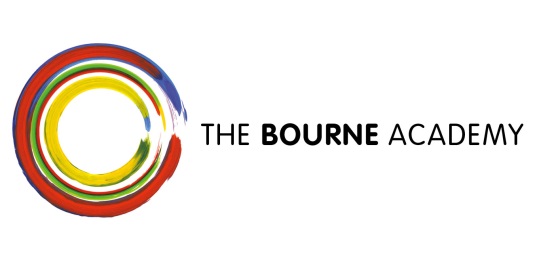 26 September 2016 Dear Parent/CarerRe: Residential Trip: PGL Little Canada, Isle of Wight. 5/6/7 October 2016 Please find enclosed the following:Kit ListLuggage Label – Students will be carrying their own luggage onto and off the FerryBooklet about PGL Little CanadaPlease ensure all monies outstanding for the Residential trip are paid before the 5 October 2016. On Wednesday 5 October as soon as students arrive at the Academy they will take their luggage to the Lawn and place it under their ‘House’ flag.  Once they have registered with their tutor they will then return to the Lawn.  We will depart from the Academy at 9.00am as the Ferry will be leaving Southampton at 10.30am.  We will return to the Academy on Friday 7 October 2016 at approx. 5.15pm depending on traffic. Please supply your child with a packed lunch for Wednesday. Students who receive Free School Meals will be provided with lunch although you may wish to supply additional snacks and drinks.Medication:Students will keep their own Inhalers.  ALL other medication must be placed in a sealed plastic bag with clear instructions and given to their Head of House. We hope your child enjoys the experience of the Residential and all activities provided. If you have any further queries please do not hesitate to contact me. Yours sincerely Mrs Lisse BurbidgeHead of House - Anvil